Первая помощь при кровотечениях.Кровотечение – это потеря крови. Оно может быть сильным, слабым, внутренним и специфическим (носовое, отрыв конечности).При оказании первой помощи не забывайте об инфекционной безопасности и используйте медицинские перчатки.Первая помощь при сильном кровотеченииПризнаки: кровь из раны течет сильно и сама не остановится.Попросите пострадавшего прижать рану или прижмите сами;Вызовите скорую медицинскую помощь;Наложите на рану давящую повязку;Если кровотечение продолжается, наложите поверх первой повязки ещё одну.Как наложить давящую повязку:Наложите прямо на рану скатку чистой ткани;Обмотайте поверх вторым куском ткани или бинтом, чтобы сильно прижать область раны, и завяжите концы повязки;Если рана продолжает кровоточить, наложите поверх первой повязки вторую, не снимая предыдущую;Если конечность синеет или немеет, слегка ослабьте повязку, контролируя кровотечение.Первая помощь при слабом кровотеченииПрижмите место кровотечения;При необходимости наложите пластырь/чистую повязку.Первая помощь при кровотечении из носаПопросите пострадавшего сесть, слегка наклонив голову вперед и зажав при этом ноздри;Можно использовать холодный компресс на область переносицы;Если кровь идёт более 10-15 минут – вызовите скорую.Внутренне кровотечение – кровь скапливается в полостях организма, снаружи наличие внутреннего кровотечения может быть неочевидно.Признаки внутреннего кровотеченияСитуация: пострадавший получил сильный удар.Синяк или болезненность в области предполагаемого кровотечения;Чувство неутолимой жажды;Снижение уровня сознания;Кровотечение из естественных отверстий организма (рот, нос и пр.).Первая помощь при внутреннем кровотечении1. Создайте пострадавшему покой. Не давайте ему пить и есть!;2. Приложите холод на область кровотечения (через ткань, на 15 минут через каждый час);3. Помогите принять удобное положение;4. Доставьте пострадавшего в медицинское учреждение.ФГКУ «Специальное управление ФПС № 36 МЧС России»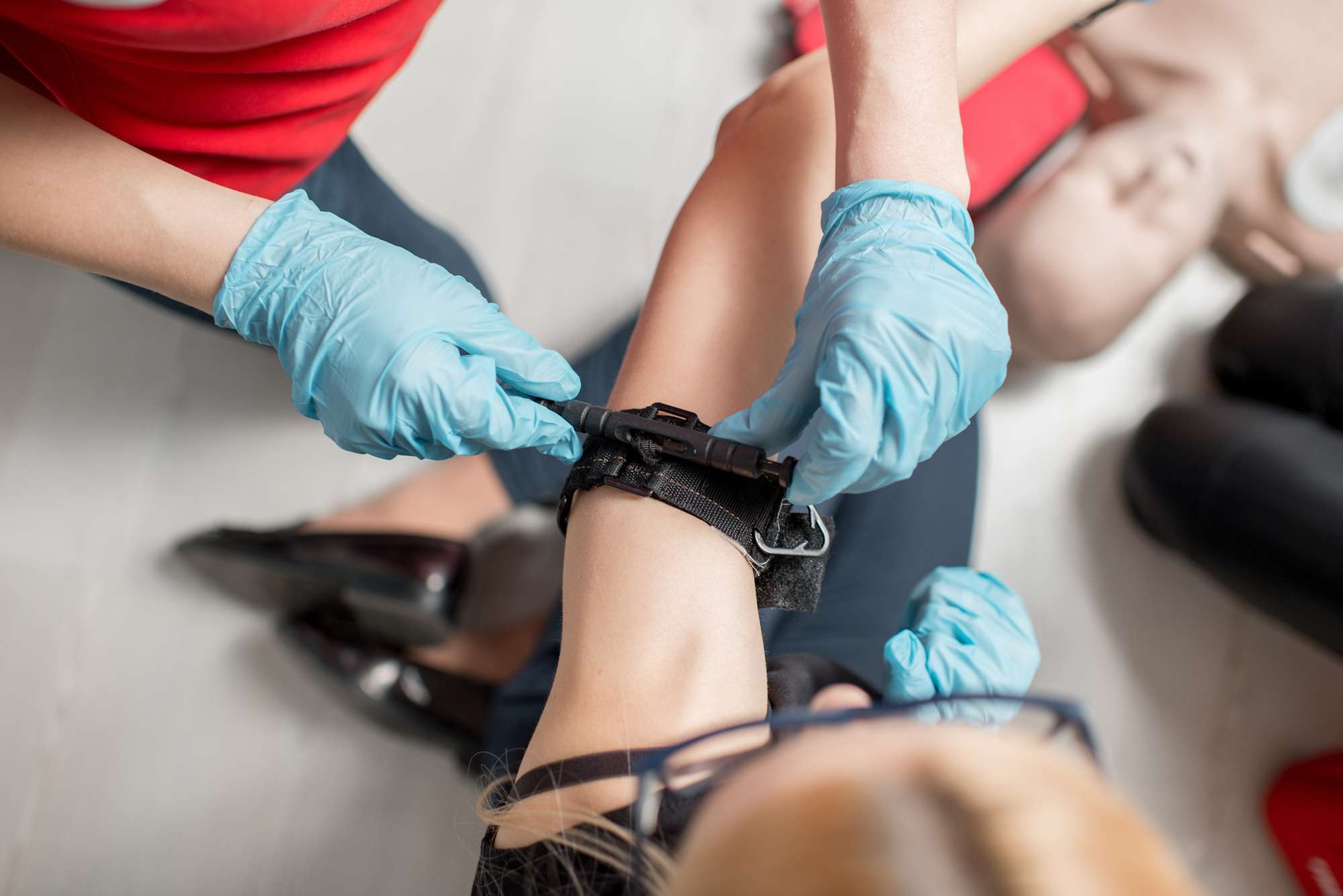 